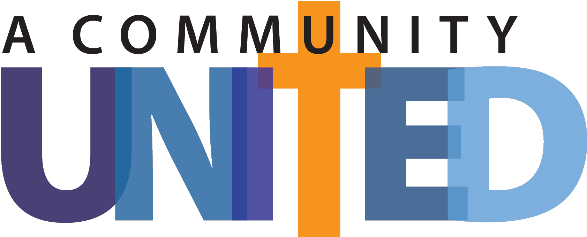 Bulletin Announcement - Commitment Weekend Welcome to Commitment Weekend! As a community united in faith, service, stewardship, and mission, this special weekend enables us to come together, reflect on our blessings, and reaffirm our commitment to living as faithful stewards of God's gifts.This weekend we will explore ways to grow together while proceeding on our stewardship journeys, to support one another, and to make a positive impact in our community and beyond. As a united community we invite each member to prayerfully consider their role in supporting our ministries, programs, and outreach efforts. I encourage you to take a moment in prayer and reflection to decide on your new Offertory commitment to our parish. Your generous support enables us to continue our mission of spreading God's love and serving those in need. Together, we can make a significant impact in the lives of others.Thank you for being faithful members of our community united. Your commitment and dedication inspire all of us along this shared journey of faith, service, stewardship, and mission.Make your new gift commitment today at (INSERT GIVING LINK).